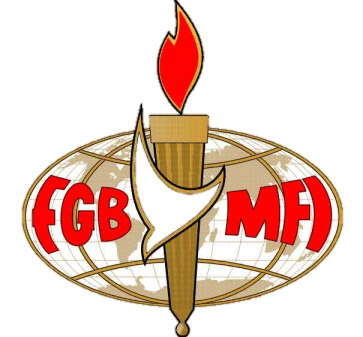 Our Speaker – Alan PimlottVirus to Victory?7:30 p.m. Monday 25th March 2013The Skylark Hotel, Aviation Way, Southend-On-Sea, Essex, SS2 6UNOur Dinner meeting on Monday 25th March is going to be very interesting and we are privileged to welcome Pastor Alan Pimlott as our guest speaker. 
Alan is a successful pig and cereal farmer who has worked with major companies including Bernard Matthews and Birds Eye Foods. He is also a Christian Pastor.
As a young boy he came to know Jesus in a very personal way. Later in life, while ministering in India, he contracted a virus which gradually debilitated him for 14 years. He felt Jesus telling him to go back to India and He would heal him. 
Come along and hear more of Alan's exciting story. Was there victory over the virus?BUFFET MEAL WITH COFFEE/TEA only £12.00
There are a number of meal options. Please let us know if you have any special dietary requirements
To book just go to the website at www.fgb-southend.org.uk
or 
Ring Reg Smith on 01702 544468 
Colin Bass on  07958766553Meetings are open to men and women and you can be assured of a warm welcome. 
The dress code is very informal. 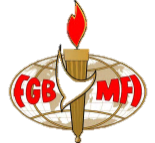 